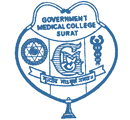 APPLICATION FORM FOR HOSTEL ACCOMMODATIONGovernment Medical College, Surat-395001_____________________________________________________________________________________________________________________________________________________________________________________________________________________________________________________________________________________________________________________________________________________________________________________________________________________________________________________________________________________Form No._________	NOTE: The accommodation in Hostel is limited and will be given subject to availability and according to the appropriate criteria decided by the college authority. This application thus does not guarantee Hostel Accommodation.* In case you have failed or not appeared in the Examination during the last Academic Year, then you are not eligible for hostel accommodation during this academic year.	Internee who takes transfer to other medical college is not eligible for hostel accommodation.Please write in CAPITAL LETTERS only & tick √ wherever applicableCollege course: □UG: I, II, III (Part-1), III (Part-2) MBBS (Batch No.: ______Clinical Term :______)□INTERNEE: Batch No.____ (Posting at NCH, Surat) From_________ to _______□PG / Diploma: R-1 / R-2 / R-3 / R-4 Department: _________________________Name of the Candidate _________________________________________________________Surname		First Name		Middle NameFees paid in the Institution: Rs. ____________	Receipt No. & Date: _____________________Gender: 	□ Male	□ Female		Marital Status:	□ Married	□ UnmarriedPresent Postal Address:_________________________________________________________ ____________________________________________________________________________Ph. No. _______________ Mobile No.____________________ E-mail ID___________________Permanent  Address(Home):_____________________________________________________ ____________________________________________________________________________Ph.  No. ______________________(a)Date of Birth:____________ Place of Birth: ____________Place of Domicile:____________(b)Blood Group:______________________Any major serious disease in the past ___________________________(a) 	Father’s/Mother’s/Guardian Name, & Occupation  With full address:   ___________________________________________________________________________________ ___________________________________________________________________________________Income per year: ____________ Ph. No. (R)___________________ (O)______________________Name & Address of Local Guardian:_______________________________________________ ____________________________________________________________________________Ph. No.(O)________________Mob.:________________ E-mail ID_________________________Whether you belong to : 	□ SC		□ST		□PH		□OBC		□GENDetails of accommodation in the College Hostel (since last five years) :(a)	If you were punished for misconduct / violation of Hostel rules / indiscipline etc. give particular : ______________________________________________________________________________________________________________________________________________________________________ (b)	(c)	Any vehicle? Motorcycle/Scooter/Moped/Car/Cycle:_____________________________________	Name of the vehicle:________________________ Vehicle Reg. No.________________________________________________________________________________________________________SOLEMN DECLARATIONSI solemnly declare that the information given above is true to the best of my knowledge and belief and that nothing has been concealed. In case, it is found at any stage that any information has not been given correctly nor some material facts have been concealed, I am liable to eviction from the hostel besides other actions which the College/University may deem fit to impose against me.I have sought admission with the consent of my parents/guardian.I hereby undertake that- • 	I will not indulge in any behavior or act that may come under the definition of ragging, • 	I will not participate in or abet or propagate ragging in any form, • 	I will not hurt anyone physically or psychologically or cause any other harm.I hereby agree that if found guilty of any aspect of ragging, I may be punished as per the provisions of the MCI Regulations and/or as per the law in force. I declare that I have read Rules and regulations for hostels of the college and I undertake to abide by all rules/regulation and instructions in force and those issued by the Hostel/College authority from time to time regarding maintenance of discipline and my stay in the hostel. I shall willingly pay the hostel fee and other charges as fixed by the Government from time to time.I hereby authorize the Warden of the Hostel concerned to give consent on myself for surgical operation etc. in the medical Doctor/Surgeon advises the same in an emergency situation.In case I fail to claim the hostel caution/deposit money within one year after leaving the hostel, I hereby authorize that the amount, if any, due from me be adjusted from the Hostel deposit and the remaining amount of the hostel deposit, if any, be considered as lapsed and credited to the Medical College Development Fund. I shall vacate the room during vacation and leave the hostel after the studies for which I have taken admission/as and when required by the authority.I am not employed anywhere.I am not staying in Surat City.Date:    /    /201    Signature of Father/Mother/Guardian/Local Guardian	Signature of ApplicantDocuments to be attached with this form:A copy of Fee Slip issued by the collegeResidential proof for point number 4 & 5 (with Phone No.)A copy of School Leaving Certificate.Copies of Mark Sheets/Degree (1 copy each)A copy of Caste Certificate, if SC/ST/OBC.A copy of Certificate for Physically Disabled, if applicable.Note:	Application form shall be rejected without Residential ProofCERTIFICATE OF REGISTRATION AT HostelDate: ______________This is to certify that Dr./Mr./ Ms.__________________________________________________ is a bonafide student of ___________________________________(course / year / semester) at the Government Medical College, Surat. He/She has paid the College Fees vide Receipt no. ________ dated____/____/__________for the___________________________Term/Semester of the Academic Year 201   - 201     .I recommend / do not recommend his / her application form.Signature of the Hostel sup.             Sign of Asst. Warden	          Signature of  Chief WardenFOR RENEWAL HOSTEL ADMISSIONNO DUES CERTIFICATE FROM THE WARDEN / SUPERINTENDENTThis is to certify that Mr./Ms._________________________________________ who was staying in Room No._________ in a Single / Double / Triple Seated accommodation of __________________________________________________ Hostel during the academic year 201	    - 201      has cleared all his / her dues and there in no dues pending against him / her.not cleared his / her dues and has to pay Rs.______________ (Rupees________________________________________________________) towards payment of _______________________________________________________________________(mention the particulars).SuratDate:								Signature of the Authority with StampRECOMMENDATION OF THE HOSTEL ADMISSION COMMITTEEThe particulars of the above applicant have been checked and the applicant may be “recommended / not recommended” for Hostel Admission.Date:								Checked by (Authorized Signature)To,The Accountant, Account Section, GMC, SuratPlease accept Hostel Fee & Deposit.Caution Money:	Receipt No.______________ Date:_______________Rs.______________Term fee:		Receipt No.______________ Date:_______________ Rs.______________Form:  Accepted / Not accepted		Allotted Hostel Room No.______________________Warden								Hostel SuperintendentBoys’ / Girls’ Hostel							Boys’ / Girls’ HostelGovt. Medical College							Govt. Medical CollegeSurat-395001								Surat-395001FOR OFFICE USE ONLYHostel in which student is given admission__________________Authorized signature _____________________YearName of the HostelRoom No.Last examination passedUniversity/BoardYearRoll No.% of marks obtd.